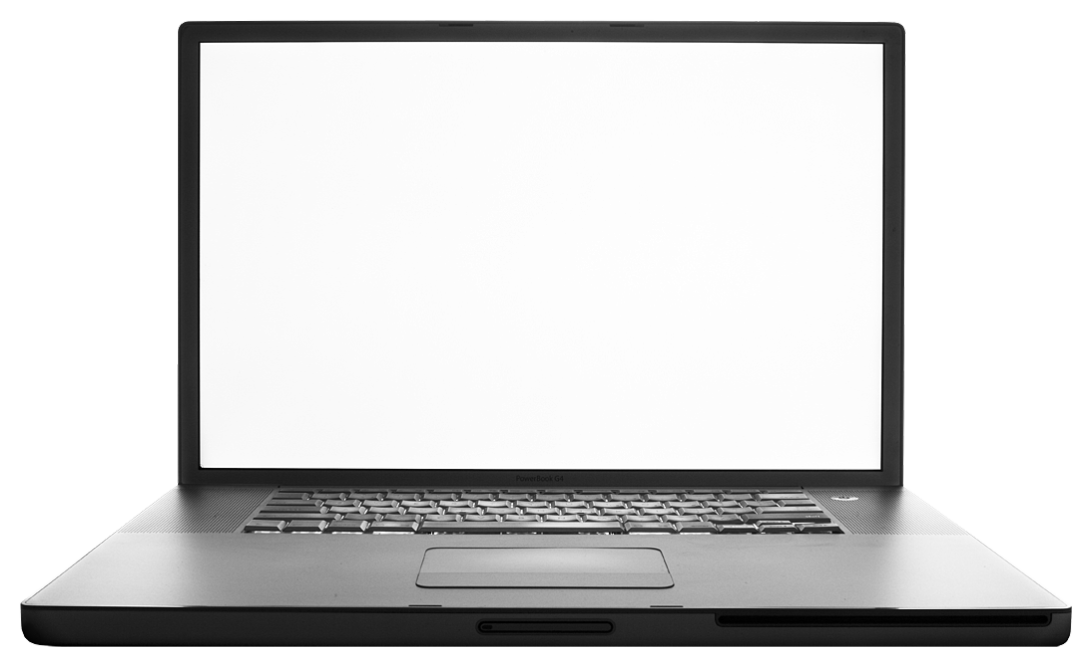 Procedure Sheet: ECCO Online        ECCO Online is a program that uses a blended learning strategy:To provide students, awaiting their cohort start date, access to core course curriculum.  Students are able to demonstrate attendance, and hone their focus while enrolled in a course of their choosing. To provide students in the 4J Street Academy with required academic course supports.Students that qualify will have had an interview with the Cohort Lead teacher or Principal, and have completed ECCO registration.   Course selection is based on student interest and graduation requirements.After completing registration, students are expected to complete an orientation that includes:Identifying the purpose and advantage of their selected courseAgreement of the date and time they will attend Knowing how to use the course, communicate with teacher, and submit assignmentsA team of teachers and mentors provide support.  Teacher endorsement determines the primary teacher for each course; the primary teacher is responsible for regular communication, course needs and grading.Google Drive is used for attendance and general recording keeping.  Student folders are used to facilitate course monitoring progress.  Quizzes may be taken twice, and may be completed outside class.  Tests are completed during lab time.  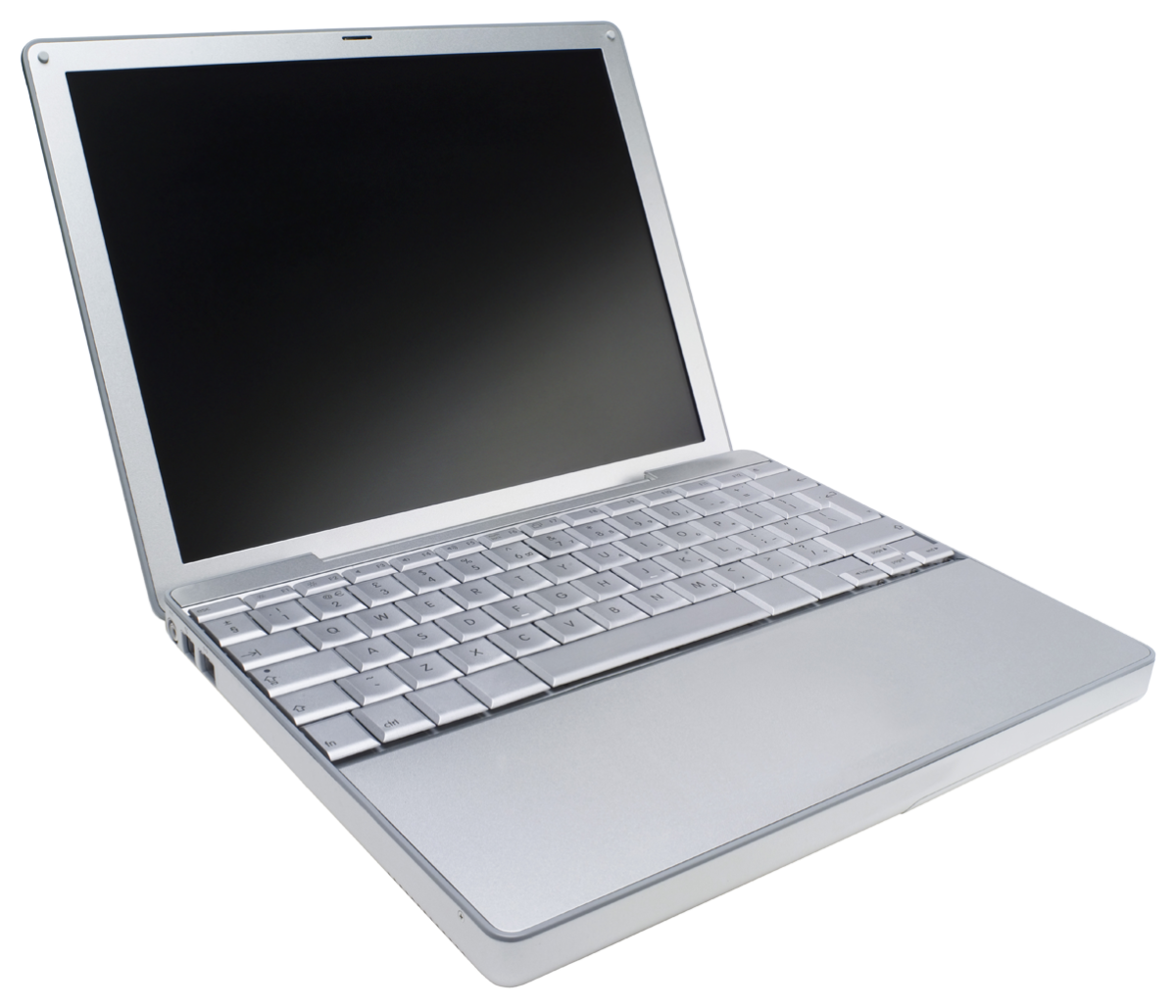 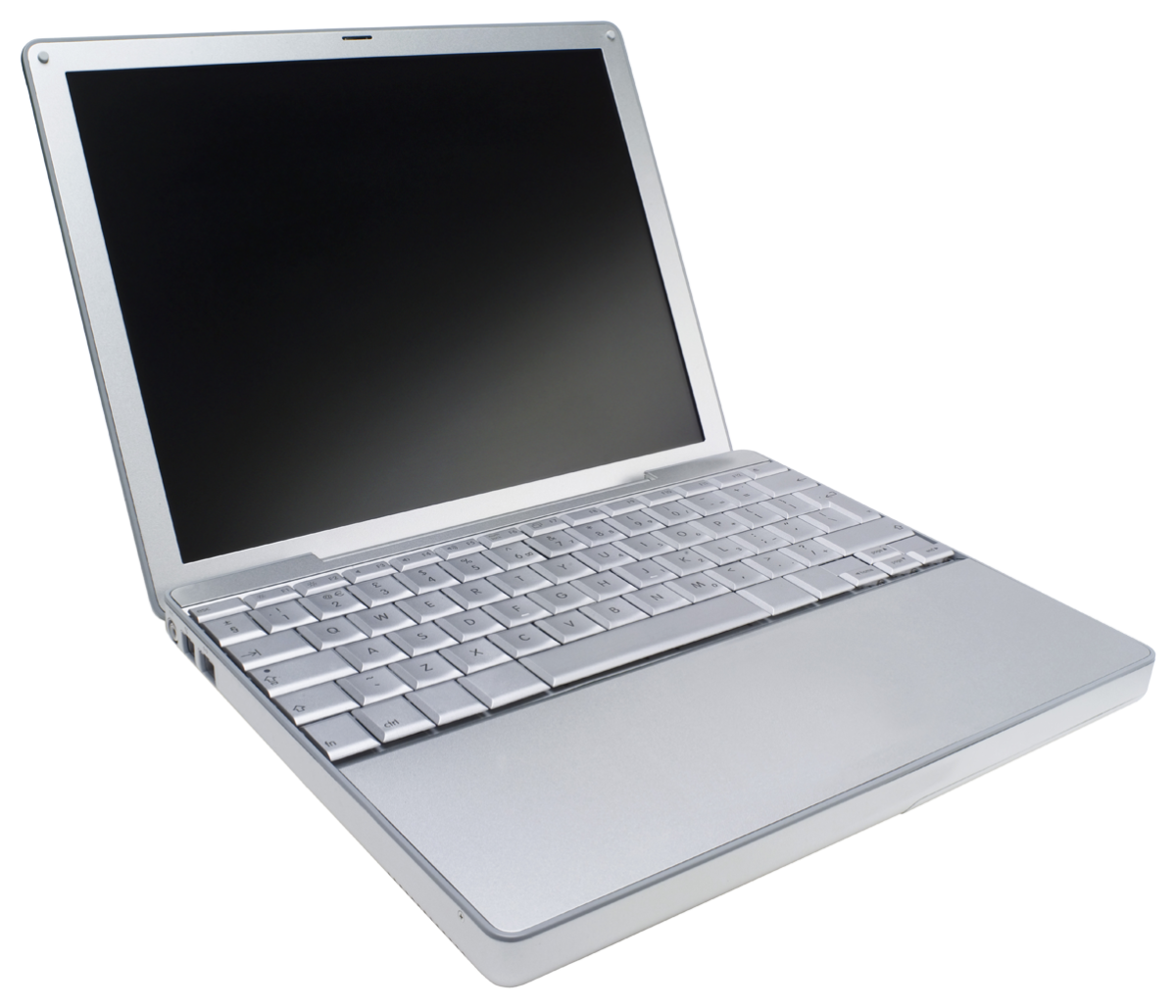 